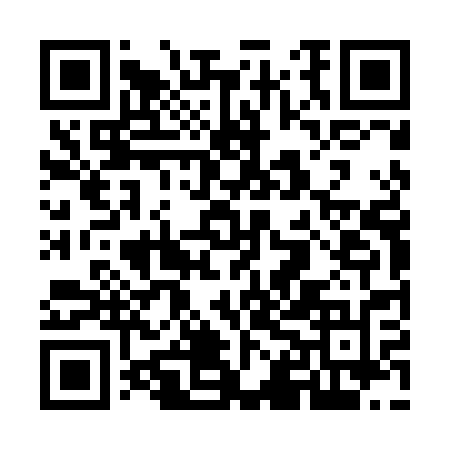 Ramadan times for Durzyn, PolandMon 11 Mar 2024 - Wed 10 Apr 2024High Latitude Method: Angle Based RulePrayer Calculation Method: Muslim World LeagueAsar Calculation Method: HanafiPrayer times provided by https://www.salahtimes.comDateDayFajrSuhurSunriseDhuhrAsrIftarMaghribIsha11Mon4:204:206:1312:003:535:485:487:3412Tue4:184:186:1012:003:545:505:507:3613Wed4:164:166:0811:593:565:525:527:3814Thu4:134:136:0611:593:575:545:547:4015Fri4:114:116:0311:593:585:555:557:4216Sat4:084:086:0111:594:005:575:577:4317Sun4:064:065:5911:584:015:595:597:4518Mon4:034:035:5711:584:036:006:007:4719Tue4:004:005:5411:584:046:026:027:4920Wed3:583:585:5211:574:056:046:047:5121Thu3:553:555:5011:574:076:066:067:5322Fri3:533:535:4711:574:086:076:077:5523Sat3:503:505:4511:574:096:096:097:5724Sun3:473:475:4311:564:116:116:117:5925Mon3:443:445:4011:564:126:126:128:0126Tue3:423:425:3811:564:136:146:148:0327Wed3:393:395:3611:554:146:166:168:0628Thu3:363:365:3411:554:166:176:178:0829Fri3:343:345:3111:554:176:196:198:1030Sat3:313:315:2911:544:186:216:218:1231Sun4:284:286:2712:545:207:237:239:141Mon4:254:256:2412:545:217:247:249:162Tue4:224:226:2212:545:227:267:269:183Wed4:194:196:2012:535:237:287:289:214Thu4:164:166:1812:535:247:297:299:235Fri4:144:146:1512:535:267:317:319:256Sat4:114:116:1312:525:277:337:339:287Sun4:084:086:1112:525:287:347:349:308Mon4:054:056:0912:525:297:367:369:329Tue4:024:026:0612:525:307:387:389:3510Wed3:593:596:0412:515:327:397:399:37